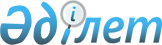 "2015-2017 жылдарға арналған облыстық бюджет туралы" Шығыс Қазақстан облыстық мәслихатының 2014 жылғы 10 желтоқсандағы № 24/289-V шешіміне өзгерістер енгізу туралы
					
			Күшін жойған
			
			
		
					Шығыс Қазақстан облыстық мәслихатының 2015 жылғы 04 наурыздағы N 25/311-V шешімі. Шығыс Қазақстан облысының Әділет департаментінде 2015 жылғы 12 наурызда N 3724 болып тіркелді. Күші жойылды - Шығыс Қазақстан облыстық мәслихатының 2015 жылғы 09 желтоқсандағы N 34/406-V шешімімен      Ескерту. Күші жойылды - Шығыс Қазақстан облыстық мәслихатының 09.12.2015 N 34/406-V шешімімен (01.01.2016 бастап қолданысқа енгізіледі).

       РҚАО-ның ескертпесі.

      Құжаттың мәтінінде түпнұсқаның пунктуациясы мен орфографиясы сақталған.

      Қазақстан Республикасының 2008 жылғы 4 желтоқсандағы Бюджет кодексінің 108-бабына, "Қазақстан Республикасындағы жергілікті мемлекеттік басқару және өзін-өзі басқару туралы" 2001 жылғы 23 қаңтардағы Қазақстан Республикасы Заңының 6-бабы 1-тармағының 1) тармақшасына сәйкес Шығыс Қазақстан облыстық мәслихаты ШЕШТІ: 

      1. "2015-2017 жылдарға арналған облыстық бюджет туралы" Шығыс Қазақстан облыстық мәслихатының 2014 жылғы 10 желтоқсандағы № 24/289-V шешіміне (Нормативтік құқықтық актілерді мемлекеттік тіркеу тізілімінде тіркелген № 3589, 2014 жылғы 31 желтоқсандағы "Әділет" ақпараттық-құқықтық жүйесінде, "Дидар" газетінің 2015 жылғы 5 қаңтардағы № 1, "Рудный Алтай" газетінің 2015 жылғы 6 қаңтардағы № 1 сандарында жарияланды) мынадай өзгерістер енгізілсін:

       1 тармақ жаңа редакцияда жазылсын:

      "1. 2015-2017 жылдарға арналған облыстық бюджет тиісінше 1, 2 және 3 қосымшаларға сәйкес, соның ішінде 2015 жылға мынадай көлемдерде бекітілсін:

      1) кірістер – 212685694,9 мың теңге, соның ішінде: 

      салықтық түсімдер – 32386174,0 мың теңге; 

      салықтық емес түсімдер – 2974867,0 мың теңге; 

      негізгі капиталды сатудан түсетін түсімдер – 0,0 мың теңге;

      трансферттердің түсімдері – 177324653,9 мың теңге;

      2) шығындар – 209678526,9 мың теңге;

      3) таза бюджеттік кредит беру – 3555527,0 мың теңге, соның ішінде:

      бюджеттік кредиттер – 6679086,0 мың теңге;

      бюджеттік кредиттерді өтеу – 3123559,0 мың теңге; 

      4) қаржы активтерімен жасалатын операциялар бойынша сальдо –3526703,0 мың теңге, соның ішінде:

      қаржы активтерін сатып алу – 3526703,0 мың теңге;

      мемлекеттiң қаржы активтерiн сатудан түсетiн түсiмдер – 0,0 мың теңге;

      5) бюджет тапшылығы (профициті) – -4075062,0 мың теңге; 

      6) бюджет тапшылығын қаржыландыру (профицитін пайдалану) – 4075062,0 мың теңге.";

       2 тармақ жаңа редакцияда жазылсын:

      "2. Қалалар мен аудандар бюджеттеріне 2015 жылға арналған әлеуметтік салық, төлем көзінен ұсталатын жеке табыс салығы, төлем көзінен ұсталатын шетел азаматтарының жеке табыс салығы бойынша кірістерді бөлу нормативтері:

      болып белгіленсін.";

      аталған шешімнің 1 қосымшасы осы шешімнің қосымшасына сәйкес жаңа редакцияда жазылсын.

      2. Осы шешім 2015 жылғы 1 қаңтардан бастап қолданысқа енгiзiледi.

 2015 жылға арналған облыстық бюджет
					© 2012. Қазақстан Республикасы Әділет министрлігінің «Қазақстан Республикасының Заңнама және құқықтық ақпарат институты» ШЖҚ РМК
				Өскемен қаласына

 14,2 пайыз;

Семей қаласына

 87,5 пайыз;

Риддер қаласына

 95,1 пайыз;

Абай ауданына

100,0 пайыз;

Аягөз ауданына

 91,4 пайыз;

Бесқарағай ауданына

 56,4 пайыз;

Бородулиха ауданына

 78,7 пайыз;

Глубокое ауданына

 91,9 пайыз;

Жарма ауданына

 70,0 пайыз;

Зырян ауданына

 95,7 пайыз;

Зайсан ауданына

 74,0 пайыз;

Катонқарағай ауданына

 65,0 пайыз;

Күршім ауданына

 84,1 пайыз;

Көкпекті ауданына

 61,6 пайыз;

Курчатов қаласына

 94,0 пайыз;

Тарбағатай ауданына

 61,4 пайыз;

Ұлан ауданына

 83,3 пайыз;

Үржар ауданына

 84,6 пайыз;

Шемонаиха ауданына

 93,5 пайыз 


      Сессия төрағасы

А. Уразов 

      Облыстық мәслихат
хатшысының өкілеттігін
уақытша жүзеге асырушы

Н. Түсіпова
Шығыс Қазақстан облыстық
мәслихатының
2015 жылғы 4 наурыздағы
 № 25/311-V шешіміне
қосымшаШығыс Қазақстан облыстық
мәслихатының
2014 жылғы 10 желтоқсандағы
№ 24/289-V шешіміне
1 қосымшаСанаты

Санаты

Санаты

Санаты

Санаты

Барлығы кірістер
(мың теңге)

Сыныбы

Сыныбы

Сыныбы

Сыныбы

Барлығы кірістер
(мың теңге)

Ішкі сыныбы 

Ішкі сыныбы 

Ішкі сыныбы 

Барлығы кірістер
(мың теңге)

Ерекшелігі

Ерекшелігі

Барлығы кірістер
(мың теңге)

Атауы

Барлығы кірістер
(мың теңге)

1

2

3

4

5

6

1. КIРICТЕР

212 685 694,9

1

Салықтық түсімдер

32 386 174,0

01

Табыс салығы

15 862 253,0

2

Жеке табыс салығы

15 862 253,0

01

Төлем көзінен салық салынатын табыстардан ұсталатын жеке табыс салығы

15 343 923,0

04

Төлем көзінен салық салынатын шетелдік азаматтар табыстарынан ұсталатын жеке табыс салығы

518 330,0

03

Әлеуметтiк салық

12 808 582,0

1

Әлеуметтiк салық

12 808 582,0

01

Әлеуметтiк салық

12 808 582,0

05

Тауарларға, жұмыстарға және қызметтерге салынатын ішкі салықтар 

3 715 339,0

3

Табиғи және басқа да ресурстарды пайдаланғаны үшін түсетін түсімдер

3 715 339,0

03

Жер бетіне жақын көздердегі су ресурстарын пайдаланғаны үшін төлем

135 282,0

04

Орманды пайдаланғаны үшiн төлем

113 865,0

16

Қоршаған ортаға эмиссия үшін төленетін төлемақы

3 466 192,0

2

Салықтық емес түсімдер 

2 974 867,0

01

Мемлекеттік меншіктен түсетін кірістер

560 872,0

5

Мемлекет меншігіндегі мүлікті жалға беруден түсетін кірістер

67 000,0

04

Облыстың коммуналдық меншігіндегі мүлікті жалға беруден түсетін кірістер

67 000,0

7

Мемлекеттік бюджеттен берілген кредиттер бойынша сыйақылар 

493 872,0

03

Аудандардың (облыстық маңызы бар қалалардың) жергілікті атқарушы органдарына облыстық бюджеттен берілген бюджеттік кредиттер бойынша сыйақылар

1 311,0

06

Мамандандырылған ұйымдарға жергілікті бюджеттен берілген бюджеттік кредиттер бойынша сыйақылар

492 561,0

04

Мемлекеттік бюджеттен қаржыландырылатын, сондай-ақ Қазақстан Республикасы Ұлттық Банкінің бюджетінен (шығыстар сметасынан) ұсталатын және қаржыландырылатын мемлекеттік мекемелер салатын айыппұлдар, өсімпұлдар, санкциялар, өндіріп алулар

2 413 995,0

1

Мұнай секторы ұйымдарынан түсетін түсімдерді қоспағанда, мемлекеттік бюджеттен қаржыландырылатын, сондай-ақ Қазақстан Республикасы Ұлттық Банкінің бюджетінен (шығыстар сметасынан) ұсталатын және қаржыландырылатын мемлекеттік мекемелер салатын айыппұлдар, өсімпұлдар, санкциялар, өндіріп алулар

2 413 995,0

06

Жергілікті бюджеттен қаржыландырылатын облыстардың, республикалық маңызы бар қаланың ішкі істер департаменттері, олардың аумақтық бөлімшелері салатын әкiмшiлiк айыппұлдар, өсiмпұлдар, санкциялар, өндiрiп алулар

2 413 995,0

3

Негізгі капиталды сатудан түсетін түсімдер

0,0

4

Трансферттердің түсімдері

177 324 653,9

01

Төмен тұрған мемлекеттiк басқару органдарынан трансферттер

1 306 927,9

2

Аудандық (қалалық) бюджеттерден трансферттер

1 306 927,9

02

Нысаналы трансферттерді қайтару

60 476,9

03

Нысаналы мақсатқа сай пайдаланылмаған нысаналы трансферттерді қайтару

79 039,0

04

Аудандық (қалалық) бюджеттерден облыстық бюджеттің ысырабын өтеуге арналған трансферттер түсімдері

1 167 412,0

02

Мемлекеттiк басқарудың жоғары тұрған органдарынан түсетiн трансферттер

176 017 726,0

1

Республикалық бюджеттен түсетiн трансферттер

176 017 726,0

01

Ағымдағы нысаналы трансферттер

59 722 034,0

02

Нысаналы даму трансферттері

29 768 363,0

03

Субвенциялар

86 527 329,0

Функционалдық топ 

Функционалдық топ 

Функционалдық топ 

Функционалдық топ 

Функционалдық топ 

Барлығы шығындар
(мың теңге)

Функционалдық кіші топ

Функционалдық кіші топ

Функционалдық кіші топ

Функционалдық кіші топ

Барлығы шығындар
(мың теңге)

Бюджеттік бағдарламалардың әкiмшiсi

Бюджеттік бағдарламалардың әкiмшiсi

Бюджеттік бағдарламалардың әкiмшiсi

Барлығы шығындар
(мың теңге)

Бюджеттік бағдарлама

Бюджеттік бағдарлама

Барлығы шығындар
(мың теңге)

Атауы

Барлығы шығындар
(мың теңге)

1

2

3

4

5

6

ІІ. ШЫҒЫНДАР

209 678 526,9

01

Жалпы сипаттағы мемлекеттiк қызметтер 

1 920 433,2

1

Мемлекеттiк басқарудың жалпы функцияларын орындайтын өкiлдi, атқарушы және басқа органдар

1 546 350,0

110

Облыс мәслихатының аппараты

49 484,0

001

Облыс мәслихатының қызметін қамтамасыз ету жөніндегі қызметтер 

48 764,0

003

Мемлекеттік органның күрделі шығыстары

720,0

120

Облыс әкiмінің аппараты

1 276 417,0

001

Облыс әкімінің қызметін қамтамасыз ету жөніндегі қызметтер

1 160 727,0

002

Ақпараттық жүйелер құру

33 849,0

004

Мемлекеттік органның күрделі шығыстары

1 300,0

007

Ведомстволық бағыныстағы мемлекеттік мекемелерінің және ұйымдарының күрделі шығыстары

11 929,0

013

Облыс Қазақстан халқы Ассамблеясының қызметін қамтамасыз ету

68 612,0

282

Облыстың тексеру комиссиясы

220 449,0

001

Облыстың тексеру комиссиясының қызметін қамтамасыз ету жөніндегі қызметтер

220 214,0

003

Мемлекеттік органның күрделі шығыстары

235,0

2

Қаржылық қызмет

136 898,2

257

Облыстың қаржы басқармасы

136 898,2

001

Жергілікті бюджетті атқару және коммуналдық меншікті басқару саласындағы мемлекеттік саясатты іске асыру жөніндегі қызметтер

128 046,2

009

Жекешелендіру, коммуналдық меншікті басқару, жекешелендіруден кейінгі қызмет және осыған байланысты дауларды реттеу

8 852,0

5

Жоспарлау және статистикалық қызмет

145 159,0

258

Облыстың экономика және бюджеттік жоспарлау басқармасы

145 159,0

001

Экономикалық саясатты, мемлекеттік жоспарлау жүйесін қалыптастыру мен дамыту саласындағы мемлекеттік саясатты іске асыру жөніндегі қызметтер

136 988,0

005

Мемлекеттік органның күрделі шығыстары

2 786,0

061

Бюджеттік инвестициялар және концессия мәселелері бойынша құжаттаманы сараптау және бағалау, бюджеттік инвестициялардың іске асырылуына бағалау жүргізу

5 385,0

9

Жалпы сипаттағы өзге де мемлекеттiк қызметтер

92 026,0

269

Облыстың дін істері басқармасы

92 026,0

001

Жергілікті деңгейде дін істер саласындағы мемлекеттік саясатты іске асыру жөніндегі қызметтер 

54 049,0

005

Өңiрде дiни ахуалды зерделеу және талдау

37 977,0

02

Қорғаныс

219 795,2

1

Әскери мұқтаждар

90 421,3

296

Облыстың жұмылдыру дайындығы басқармасы

90 421,3

003

Жалпыға бірдей әскери міндетті атқару шеңберіндегі іс-шаралар

65 509,7

007

Аумақтық қорғанысты дайындау және облыстық ауқымдағы аумақтық қорғанысы

24 911,6

2

Төтенше жағдайлар жөніндегі жұмыстарды ұйымдастыру 

129 373,9

287

Облыстық бюджеттен қаржыландырылатын табиғи және техногендік сипаттағы төтенше жағдайлар, азаматтық қорғаныс саласындағы уәкілетті органдардың аумақтық органы

11 602,0

004

Облыс ауқымындағы төтенше жағдайлардың алдын алу және оларды жою

11 602,0

296

Облыстың жұмылдыру дайындығы басқармасы

117 771,9

001

Жергілікті деңгейде жұмылдыру дайындығы саласындағы мемлекеттік саясатты іске асыру жөніндегі қызметтер

38 439,0

005

Облыстық ауқымдағы жұмылдыру дайындығы және жұмылдыру

79 303,9

009

Мемлекеттік органның күрделі шығыстары

29,0

03

Қоғамдық тәртіп, қауіпсіздік, құқықтық, сот, қылмыстық-атқару қызметі

11 126 810,6

1

Құқық қорғау қызметі 

11 126 810,6

252

Облыстық бюджеттен қаржыландырылатын атқарушы iшкi icтер органы

10 931 387,0

001

Облыс аумағында қоғамдық тәртіпті және қауіпсіздікті сақтауды қамтамасыз ету саласындағы мемлекеттік саясатты іске асыру жөніндегі қызметтер

9 159 308,0

003

Қоғамдық тәртіпті қорғауға қатысатын азаматтарды көтермелеу

7 490,0

006

Мемлекеттік органның күрделі шығыстары 

1 532 407,0

013

Белгілі тұратын жері және құжаттары жоқ адамдарды орналастыру қызметтері

74 097,0

014

Әкімшілік тәртіппен тұтқындалған адамдарды ұстауды ұйымдастыру

102 329,0

015

Қызметтік жануарларды ұстауды ұйымдастыру

29 006,0

032

Ведомстволық бағыныстағы мемлекеттік мекемелерінің және ұйымдарының күрделі шығыстары

26 750,0

288

Облыстың құрылыс, сәулет және қала құрылысы басқармасы

195 423,6

005

Ішкі істер органдарының объектілерін дамыту 

127 424,6

053

Қоғамдық тәртіп және қауіпсіздік объектілерін салу

67 999,0

04

Бiлiм беру 

33 159 068,7

1

Мектепке дейiнгi тәрбие және оқыту

5 626 409,0

261

Облыстың білім басқармасы

5 626 409,0

027

Мектепке дейінгі білім беру ұйымдарында мемлекеттік білім беру тапсырыстарын іске асыруға аудандардың (облыстық маңызы бар қалалардың) бюджеттеріне берілетін ағымдағы нысаналы трансферттер

5 626 409,0

2

Бастауыш, негізгі орта және жалпы орта білім беру 

9 272 102,8

261

Облыстың білім басқармасы

6 823 553,5

003

Арнайы білім беретін оқу бағдарламалары бойынша жалпы білім беру

1 860 170,0

006

Мамандандырылған білім беру ұйымдарында дарынды балаларға жалпы білім беру

1 759 281,5

053

Аудандардың (облыстық маңызы бар қалалардың) бюджеттеріне бастауыш, негізгі орта және жалпы орта білімді жан басына шаққандағы қаржыландыруды сынақтан өткізуге берілетін ағымдағы нысаналы трансферттер

2 288 828,0

061

Аудандардың (облыстық маңызы бар қалалардың) бюджеттеріне үш деңгейлі жүйе бойынша біліктілігін арттырудан өткен мұғалімдерге еңбекақыны көтеруге берілетін ағымдағы нысаналы трансферттер

915 274,0

285

Облыстың дене шынықтыру және спорт басқармасы

2 448 549,3

006

Балалар мен жасөспірімдерге спорт бойынша қосымша білім беру

2 323 349,3

007

Мамандандырылған бiлiм беру ұйымдарында спорттағы дарынды балаларға жалпы бiлiм беру

125 200,0

4

Техникалық және кәсіптік, орта білімнен кейінгі білім беру

7 887 708,3

253

Облыстың денсаулық сақтау басқармасы

343 876,3

043

Техникалық және кәсіптік, орта білімнен кейінгі білім беру ұйымдарында мамандар даярлау

343 876,3

261

Облыстың білім басқармасы 

7 543 832,0

024

Техникалық және кәсіптік білім беру ұйымдарында мамандар даярлау

7 543 832,0

5

Мамандарды қайта даярлау және біліктіліктерін арттыру

23 959,0

253

Облыстың денсаулық сақтау басқармасы

23 959,0

003

Кадрлардың біліктілігін арттыру және оларды қайта даярлау

23 959,0

9

Бiлiм беру саласындағы өзге де қызметтер

10 348 889,6

261

Облыстың білім басқармасы

1 487 652,0

001

Жергілікті деңгейде білім беру саласындағы мемлекеттік саясатты іске асыру жөніндегі қызметтер

95 732,0

005

Облыстық мемлекеттік білім беру мекемелері үшін оқулықтар мен оқу-әдiстемелiк кешендерді сатып алу және жеткізу

42 705,0

007

Облыстық ауқымда мектеп олимпиадаларын, мектептен тыс іс-шараларды және конкурстар өткізу

279 715,0

011

Балалар мен жасөспірімдердің психикалық денсаулығын зерттеу және халыққа психологиялық-медициналық-педагогикалық консультациялық көмек көрсету

5 881,0

012

Дамуында проблемалары бар балалар мен жасөспірімдерді оңалту және әлеуметтік бейімдеу

135 184,0

013

Мемлекеттік органның күрделі шығыстары

1 535,0

029

Әдістемелік жұмыс

231 320,0

067

Ведомстволық бағыныстағы мемлекеттік мекемелерінің және ұйымдарының күрделі шығыстары

522 531,0

113

Жергілікті бюджеттерден берілетін ағымдағы нысаналы трансферттер

173 049,0

288

Облыстың құрылыс, сәулет және қала құрылысы басқармасы

8 861 237,6

007

Аудандардың (облыстық маңызы бар қалалардың) бюджеттеріне білім беру объектілерін салуға және реконструкциялауға берілетін нысаналы даму трансферттері

3 091 746,3

011

Білім беру объектілерін салу және реконструкциялау

5 769 491,3

05

Денсаулық сақтау

49 269 616,3

1

Кең бейінді ауруханалар

197 950,0

253

Облыстың денсаулық сақтау басқармасы

197 950,0

004

Республикалық бюджет қаражаты есебінен көрсетілетін және аудандық маңызы бар және ауылдың денсаулық сақтау субъектілері көрсететін медициналық көмекті қоспағанда, бастапқы медициналық-санитариялық көмек және медициналық ұйымдар мамандарын жіберу бойынша денсаулық сақтау субъектілерінің стационарлық және стационарды алмастыратын медициналық көмек көрсетуі

197 950,0

2

Халықтың денсаулығын қорғау

1 361 081,0

253

Облыстың денсаулық сақтау басқармасы

1 361 081,0

005

Жергілікті денсаулық сақтау ұйымдары үшін қанды, оның құрамдауыштары мен препараттарын өндіру

874 320,0

006

Ана мен баланы қорғау бойынша қызмет көрсету

395 303,0

007

Салауатты өмір салтын насихаттау

90 578,0

017

Шолғыншы эпидемиологиялық қадағалау жүргізу үшін тест-жүйелерін сатып алу

880,0

3

Мамандандырылған медициналық көмек

15 822 929,0

253

Облыстың денсаулық сақтау басқармасы

15 822 929,0

009

Туберкулез, жұқпалы аурулар, психикалық күйзеліс және мінез-құлқының бұзылуынан, оның ішінде психикаға белсенді әсер ететін заттарды қолдануға байланысты, зардап шегетін адамдарға медициналық көмек көрсету

6 231 257,0

019

Туберкулезбен ауыратын науқастарды туберкулезге қарсы препараттармен қамтамасыз ету

626 678,0

020

Диабетпен ауыратын науқастарды диабетке қарсы препараттармен қамтамасыз ету

1 405 651,0

021

Онкогематологиялық науқастарды химия препараттарымен қамтамасыз ету

383 923,0

022

Созылмалы бүйрек функциясының жетіспеушілігі бар, аутоиммунды, орфандық аурулармен ауыратын, иммунитеті жеткіліксіз науқастарды, сондай-ақ бүйрегін транспланттаудан кейінгі науқастарды дәрілік заттармен қамтамасыз ету 

977 524,0

026

Гемофилиямен ауыратын науқастарды қанды ұйыту факторларымен қамтамасыз ету

699 806,0

027

Халыққа иммундық профилактика жүргізу үшін вакциналарды және басқа медициналық иммундық биологиялық препараттарды орталықтандырылған сатып алу және сақтау

1 192 923,0

036

Жіті миокард инфаркті бар науқастарды тромболитикалық препараттармен қамтамасыз ету 

98 070,0

046

Онкологиялық науқастарға тегін медициналық көмектің кепілдік берілген көлемі шеңберінде медициналық көмек көрсету

4 207 097,0

4

Емханалар

24 535 815,0

253

Облыстың денсаулық сақтау басқармасы

24 535 815,0

014

Халықтың жекелеген санаттарын амбулаториялық деңгейде дәрілік заттармен және балаларға арналған және емдік тағамдардың арнаулы өнімдерімен қамтамасыз ету

1 890 084,0

038

Тегін медициналық көмектің кепілдік берілген көлемі шеңберінде скринингтік зерттеулер жүргізу

479 549,0

039

Аудандық маңызы бар және ауылдық денсаулық сақтау субъектілерінің медициналық көмекті және амбулаториялық-емханалық көмекті халыққа тегін медициналық көмектің кепілдік берілген көлемі шеңберінде көрсетуі

20 967 397,0

045

Азаматтардың жекелеген санаттарын дәрілік заттармен амбулаториялық емдеу деңгейінде жеңілдетілген жағдайда қамтамасыз ету

1 198 785,0

5

Медициналық көмектiң басқа түрлерi

2 082 930,0

253

Облыстың денсаулық сақтау басқармасы

2 082 930,0

011

Республикалық бюджет қаражаты есебінен көрсетілетін және аудандық маңызы бар және ауылдың денсаулық сақтау субъектілері көрсететін медициналық көмекті қоспағанда, жедел медициналық көмек көрсету және санитариялық авиация

2 030 441,0

029

Облыстық арнайы медициналық жабдықтау базалары

52 489,0

9

Денсаулық сақтау саласындағы өзге де қызметтер

5 268 911,3

253

Облыстың денсаулық сақтау басқармасы 

2 908 904,0

001

Жергілікті деңгейде денсаулық сақтау саласындағы мемлекеттік саясатты іске асыру жөніндегі қызметтер

125 467,0

008

Қазақстан Республикасында ЖИТС-тің алдын алу және оған қарсы күрес жөніндегі іс-шараларды іске асыру

722 902,0

013

Патологоанатомиялық ашып тексеруді жүргізу

144 065,0

016

Азаматтарды елді мекеннен тыс жерлерде емделу үшін тегін және жеңілдетілген жол жүрумен қамтамасыз ету

38 863,0

018

Денсаулық сақтау саласындағы ақпараттық талдамалық қызметтер

79 439,0

033

Медициналық денсаулық сақтау ұйымдарының күрделі шығыстары

1 798 168,0

288

Облыстың құрылыс, сәулет және қала құрылысы басқармасы

2 360 007,3

038

Денсаулық сақтау объектілерін салу және реконструкциялау

2 335 437,9

083

Жұмыспен қамту 2020 жол картасы шеңберінде ауылдық елді мекендерде орналасқан дәрігерлік амбулаториялар және фельдшерлік-акушерлік пункттерді салу

24 569,4

06

Әлеуметтiк көмек және әлеуметтiк қамсыздандыру

8 507 519,1

1

Әлеуметтiк қамсыздандыру

4 986 974,1

256

Облыстың жұмыспен қамтуды үйлестіру және әлеуметтік бағдарламалар басқармасы

3 662 619,0

002

Жалпы үлгідегі медициналық-әлеуметтік мекемелерде (ұйымдарда) қарттар мен мүгедектерге арнаулы әлеуметтік қызметтер көрсету

1 261 434,0

012

Тірек-қозғалу аппаратының қызметі бұзылған балаларға арналған мемлекеттік медициналық-әлеуметтік мекемелерде (ұйымдарда) мүгедек балалар үшін арнаулы әлеуметтік қызметтер көрсету

228 803,0

013

Психоневрологиялық медициналық-әлеуметтік мекемелерде (ұйымдарда) психоневрологиялық аурулармен ауыратын мүгедектер үшін арнаулы әлеуметтік қызметтер көрсету

1 501 655,0

014

Оңалту орталықтарында қарттарға, мүгедектерге, оның ішінде мүгедек балаларға арнаулы әлеуметтік қызметтер көрсету

385 870,0

015

Балалар психоневрологиялық медициналық-әлеуметтік мекемелерінде (ұйымдарда) психоневрологиялық патологиялары бар мүгедек балалар үшін арнаулы әлеуметтік қызметтер көрсету

284 857,0

261

Облыстың білім басқармасы

1 272 101,0

015

Жетiм балаларды, ата-анасының қамқорлығынсыз қалған балаларды әлеуметтік қамсыздандыру

1 206 568,0

037

Әлеуметтік сауықтандыру

65 533,0

288

Облыстың құрылыс, сәулет және қала құрылысы басқармасы

52 254,1

039

Әлеуметтік қамтамасыз ету объектілерін салу және реконструкциялау

52 254,1

2

Әлеуметтік көмек 

1 139 347,0

256

Облыстың жұмыспен қамтуды үйлестіру және әлеуметтік бағдарламалар басқармасы

1 139 347,0

003

Мүгедектерге әлеуметтік қолдау

414 423,0

051

Аудандардың (облыстық маңызы бар қалалардың) бюджеттеріне Ұлы Отан соғысындағы Жеңістің жетпіс жылдығына арналған іс-шараларды өткізуге берілетін ағымдағы нысаналы трансферттер

721 488,0

052

Ұлы Отан соғысындағы Жеңістің жетпіс жылдығына арналған іс-шараларды өткізу

3 436,0

9

Әлеуметтiк көмек және әлеуметтiк қамтамасыз ету салаларындағы өзге де қызметтер

2 381 198,0

256

Облыстың жұмыспен қамтуды үйлестіру және әлеуметтік бағдарламалар басқармасы

2 272 193,0

001

Жергілікті деңгейде жұмыспен қамтуды қамтамасыз ету және халық үшін әлеуметтік бағдарламаларды іске асыру саласында мемлекеттік саясатты іске асыру жөніндегі қызметтер

188 924,0

017

Аудандардың (облыстық маңызы бар қалалардың) бюджеттеріне арнаулы әлеуметтік қызметтер стандарттарын енгізуге берілетін ағымдағы нысаналы трансферттер 

39 261,0

018

Үкіметтік емес секторда мемлекеттік әлеуметтік тапсырысты орналастыру

165 193,0

045

Аудандардың (облыстық маңызы бар қалалардың) бюджеттеріне Мүгедектердің құқықтарын қамтамасыз ету және өмір сүру сапасын жақсарту жөніндегі іс-шаралар жоспарын іске асыруға берілетін ағымдағы нысаналы трансферттер

182 578,0

047

Аудандардың (облыстық маңызы бар қалалардың) бюджеттеріне Өрлеу жобасы бойынша келісілген қаржылай көмекті енгізуге берілетін ағымдағы нысаналы трансферттер 

589 660,0

067

Ведомстволық бағыныстағы мемлекеттік мекемелерінің және ұйымдарының күрделі шығыстары

1 098,0

113

Жергілікті бюджеттерден берілетін ағымдағы нысаналы трансферттер 

1 105 479,0

263

Облыстың ішкі саясат басқармасы

27 395,0

077

Мүгедектердің құқықтарын қамтамасыз ету және өмір сүру сапасын жақсарту жөніндегі іс-шаралар жоспарын іске асыру

27 395,0

268

Облыстың жолаушылар көлігі және автомобиль жолдары басқармасы

5 726,0

045

Аудандардың (облыстық маңызы бар қалалардың) бюджеттеріне Мүгедектердің құқықтарын қамтамасыз ету және өмір сүру сапасын жақсарту жөніндегі іс-шаралар жоспарын іске асыруға берілетін ағымдағы нысаналы трансферттер

5 726,0

298

Облыстың мемлекеттік еңбек инспекциясы басқармасы 

75 884,0

001

Жергілікті деңгейде еңбек қатынастарын реттеу саласында мемлекеттік саясатты іске асыру бойынша қызметтер

75 884,0

07

Тұрғын үй-коммуналдық шаруашылық

14 075 025,7

1

Тұрғын үй шаруашылығы

7 097 169,5

279

Облыстың энергетика және тұрғын үй-коммуналдық шаруашылық басқармасы

13 125,0

026

Көп пәтерлі тұрғын үйлерде энергетикалық аудит жүргізу

13 125,0

285

Облыстың дене шынықтыру және спорт басқармасы

2 102,0

010

Жұмыспен қамту 2020 жол картасы бойынша қалаларды және ауылдық елді мекендерді дамыту шеңберінде объектілерді жөндеу

2 102,0

288

Облыстың құрылыс, сәулет және қала құрылысы басқармасы

7 081 942,5

014

Аудандардың (облыстық маңызы бар қалалардың) бюджеттеріне коммуналдық тұрғын үй қорының тұрғын үйлерін жобалауға және (немесе) салуға, реконструкциялауға берілетін нысаналы даму трансферттері

3 169 570,5

034

Аудандардың (облыстық маңызы бар қалалардың) бюджеттеріне инженерлік-коммуникациялық инфрақұрылымды жобалауға, дамытуға және (немесе) жайластыруға берілетін нысаналы даму трансферттері

3 886 819,0

072

Аудандардың (облыстық маңызы бар қалалардың) бюджеттеріне Жұмыспен қамту 2020 жол картасы шеңберінде қызметтік тұрғын үй салуға, инженерлік-коммуникациялық инфрақұрылымды дамытуға және жастарға арналған жатақханаларды салуға, салып бітіруге берілетін нысаналы даму трансферттері

25 553,0

2

Коммуналдық шаруашылық

6 972 140,2

279

Облыстың энергетика және тұрғын үй-коммуналдық шаруашылық басқармасы

6 772 140,2

001

Жергілікті деңгейде энергетика және тұрғын үй-коммуналдық шаруашылық саласындағы мемлекеттік саясатты іске асыру жөніндегі қызметтер 

86 629,0

005

Мемлекеттік органның күрделі шығыстары

1 200,0

010

Аудандардың (облыстық маңызы бар қалалардың) бюджеттеріне сумен жабдықтауға және су бұру жүйелерін дамытуға берілетін нысаналы даму трансферттері

1 021 307,2

014

Аудандар (облыстық маңызы бар қалалар) бюджеттеріне коммуналдық шаруашылықты дамытуға арналған нысаналы даму трансферттері

2 072 015,0

030

Аудандардың (облыстық маңызы бар қалалардың) бюджеттеріне елді мекендерді сумен жабдықтау және су бұру жүйелерін дамытуға берілетін нысаналы даму трансферттері

3 590 989,0

288

Облыстың құрылыс, сәулет және қала құрылысы басқармасы

200 000,0

030

Коммуналдық шаруашылықты дамыту

200 000,0

3

Елді-мекендерді абаттандыру

5 716,0

279

Облыстың энергетика және тұрғын үй-коммуналдық шаруашылық басқармасы

5 716,0

040

Аудандардың (облыстық маңызы бар қалалардың) бюджеттеріне профилактикалық дезинсекция мен дератизация жүргізуге (инфекциялық және паразиттік аурулардың табиғи ошақтарының аумағындағы, сондай-ақ инфекциялық және паразиттік аурулардың ошақтарындағы дезинсекция мен дератизацияны қоспағанда) берілетін ағымдағы нысаналы трансферттер

5 716,0

08

Мәдениет, спорт, туризм және ақпараттық кеңiстiк

6 252 082,2

1

Мәдениет саласындағы қызмет

2 421 707,3

273

Облыстың мәдениет, мұрағаттар және құжаттама басқармасы

2 117 227,0

005

Мәдени-демалыс жұмысын қолдау

153 114,0

007

Тарихи-мәдени мұраны сақтауды және оған қолжетімділікті қамтамасыз ету

1 047 765,0

008

Театр және музыка өнерін қолдау

916 348,0

288

Облыстың құрылыс, сәулет және қала құрылысы басқармасы

304 480,3

027

Мәдениет объектілерін дамыту

304 480,3

2

Спорт 

1 871 788,3

285

Облыстың дене шынықтыру және спорт басқармасы

1 545 111,7

001

Жергілікті деңгейде дене шынықтыру және спорт саласында мемлекеттік саясатты іске асыру жөніндегі қызметтер 

36 754,7

002

Облыстық деңгейде спорт жарыстарын өткізу

173 146,0

003

Әр түрлі спорт түрлері бойынша облыстың құрама командаларының мүшелерін дайындау және республикалық және халықаралық спорт жарыстарына қатысуы 

768 471,0

005

Мемлекеттік органның күрделі шығыстары

459,0

032

Ведомстволық бағыныстағы мемлекеттік мекемелердің және ұйымдардың күрделі шығыстары

45 031,0

113

Жергілікті бюджеттерден берілетін ағымдағы нысаналы трансферттер

521 250,0

288

Облыстың құрылыс, сәулет және қала құрылысы басқармасы

326 676,6

024

Спорт объектілерін дамыту 

251 324,6

031

Аудандардың (облыстық маңызы бар қалалардың) бюджеттеріне спорт объектілерін дамытуға берілетін нысаналы даму трансферттері

75 352,0

3

Ақпараттық кеңістік

1 348 107,0

263

Облыстың ішкі саясат басқармасы 

439 320,0

007

Мемлекеттік ақпараттық саясат жүргізу жөніндегі қызметтер

439 320,0

264

Облыстың тілдерді дамыту басқармасы

93 281,0

001

Жергілікті деңгейде тілдерді дамыту саласындағы мемлекеттік саясатты іске асыру жөніндегі қызметтер

41 301,0

002

Мемлекеттiк тiлдi және Қазақстан халықтарының басқа да тiлдерін дамыту

50 971,0

003

Мемлекеттік органның күрделі шығыстары

1 009,0

273

Облыстың мәдениет, мұрағаттар және құжаттама басқармасы

815 506,0

009

Облыстық кiтапханалардың жұмыс iстеуiн қамтамасыз ету

352 585,0

010

Мұрағат қорының сақталуын қамтамасыз ету

462 921,0

9

Мәдениет, спорт, туризм және ақпараттық кеңiстiктi ұйымдастыру жөнiндегi өзге де қызметтер

610 479,6

263

Облыстың ішкі саясат басқармасы 

391 884,6

001

Жергілікті деңгейде мемлекеттік ішкі саясатты іске асыру жөніндегі қызметтер

255 696,2

003

Жастар саясаты саласында іс-шараларды іске асыру

35 693,4

005

Мемлекеттік органның күрделі шығыстары

300,0

032

Ведомстволық бағыныстағы мемлекеттік мекемелерінің және ұйымдарының күрделі шығыстары

195,0

113

Жергілікті бюджеттерден берілетін ағымдағы нысаналы трансферттер

100 000,0

273

Облыстың мәдениет, мұрағаттар және құжаттама басқармасы

112 600,0

001

Жергiлiктi деңгейде мәдениет және мұрағат ісін басқару саласындағы мемлекеттік саясатты іске асыру жөніндегі қызметтер

56 965,0

032

Ведомстволық бағыныстағы мемлекеттік мекемелер мен ұйымдардың күрделі шығыстары

39 275,0

113

Жергілікті бюджеттерден берілетін ағымдағы нысаналы трансферттер 

16 360,0

286

Облыстың туризм және сыртқы байланыстар басқармасы

105 995,0

001

Жергiлiктi деңгейде туризм және сыртқы байланыс саласындағы мемлекеттік саясатты іске асыру жөніндегі қызметтер

50 608,6

003

Мемлекеттік органның күрделі шығыстары

639,6

004

Туристік қызметті реттеу

54 746,8

9

Отын-энергетика кешенi және жер қойнауын пайдалану

3 118 769,0

9

Отын-энергетика кешені және жер қойнауын пайдалану саласындағы өзге де қызметтер

3 118 769,0

279

Облыстың энергетика және тұрғын үй-коммуналдық шаруашылық басқармасы

3 118 769,0

007

Жылу-энергетикалық жүйесін дамыту

28 808,0

011

Аудандардың (облыстық маңызы бар қалалардың) бюджеттеріне жылу-энергетикалық жүйесін дамытуға берілетін нысаналы даму трансферттері

3 000 000,0

070

Аудандардың (облыстық маңызы бар қалалардың) бюджеттеріне газ тасымалдау жүйесін дамытуға берілетін нысаналы даму трансферттері

89 961,0

10

Ауыл, су, орман, балық шаруашылығы, ерекше қорғалатын табиғи аумақтар, қоршаған ортаны және жануарлар дүниесін қорғау, жер қатынастары

16 577 285,5

1

Ауыл шаруашылығы

13 894 827,5

255

Облыстың ауыл шаруашылығы басқармасы 

12 958 395,0

001

Жергілікті деңгейде ауыл шаруашылығы саласындағы мемлекеттік саясатты іске асыру жөніндегі қызметтер

111 983,0

002

Тұқым шаруашылығын қолдау

474 863,0

003

Мемлекеттік органның күрделі шығыстары

2 311,0

010

Асыл тұқымды мал шаруашылығын мемлекеттік қолдау

3 068 067,0

013

Мал шаруашылығы өнімдерінің өнімділігін және сапасын арттыруды субсидиялау

3 771 215,0

014

Ауыл шаруашылығы тауарларын өндірушілерге су жеткізу бойынша көрсетілетін қызметтердің құнын субсидиялау

345 944,0

020

Басым дақылдарды өндіруді субсидиялау арқылы өсімдік шаруашылығы өнімінің шығымдылығы мен сапасын арттыруды, және көктемгі егіс пен егін жинау жұмыстарын жүргізуге қажетті жанар-жағармай материалдары мен басқа да тауар-материалдық құндылықтардың құнын арзандатуды субсидиялау

3 143 173,0

029

Ауыл шаруашылық дақылдарының зиянды организмдеріне қарсы күрес жөніндегі іс- шаралар

55 046,0

041

Ауыл шаруашылығы тауарын өндірушілерге өсімдіктерді қорғау мақсатында ауыл шаруашылығы дақылдарын өңдеуге арналған гербицидтердің, биоагенттердің (энтомофагтардың) және биопрепараттардың құнын арзандату

428 000,0

045

Тұқымдық және көшет отырғызылатын материалдың сорттық және себу сапаларын анықтау 

24 357,0

046

Тракторларды, олардың тіркемелерін, өздігінен жүретін ауыл шаруашылығы, мелиоративтік және жол-құрылыс машиналары мен тетіктерін мемлекеттік есепке алу және тіркеу

890,0

047

Тыңайтқыштар (органикалықтарды қоспағанда) құнын субсидиялау

638 500,0

049

Қайта өңдеуші кәсіпорындардың ауылшаруашылық өнімін тереңдете қайта өңдеп өнім шығаруы үшін оны сатып алу шығындарын субсидиялау

443 220,0

050

Инвестициялар салынған жағдайда агроөнеркәсіптік кешен субъектісі көтерген шығыстардың бөліктерін өтеу

428 102,0

051

Агроөнеркәсіптік кешен субъектілерінің қарыздарын кепілдендіру мен сақтандыру шеңберінде субсидиялау

22 724,0

719

Облыстың ветеринария басқармасы

936 432,5

001

Жергілікті деңгейде ветеринария саласындағы мемлекеттік саясатты іске асыру жөніндегі қызметтер

24 248,5

003

Мемлекеттік органның күрделі шығыстары

11 315,0

030

Жануарлардың энзоотиялық ауруларының профилактикасы мен диагностикасына арналған ветеринариялық препараттарды, олардың профилактикасы мен диагностикасы жөніндегі қызметтерді орталықтандырып сатып алу, оларды сақтауды және аудандардың (облыстық маңызы бар қалалардың) жергілікті атқарушы органдарына тасымалдауды (жеткізуді) ұйымдастыру

162 723,0

031

Ауыл шаруашылығы жануарларын бірдейлендіруді жүргізу үшін ветеринариялық мақсаттағы бұйымдар мен атрибуттарды, жануарға арналған ветеринариялық паспортты орталықтандырып сатып алу және оларды аудандардың (облыстық маңызы бар қалалардың) жергілікті атқарушы органдарына тасымалдау (жеткізу)

296 431,0

113

Жергілікті бюджеттерден берілетін ағымдағы нысаналы трансферттер

441 715,0

2

Су шаруашылығы

223 744,0

254

Облыстың табиғи ресурстар және табиғат пайдалануды реттеу басқармасы

76 310,0

003

Коммуналдық меншіктегі су шаруашылығы құрылыстарының жұмыс істеуін қамтамасыз ету

76 310,0

279

Облыстың энергетика және тұрғын үй-коммуналдық шаруашылық басқармасы

147 434,0

032

Ауыз сумен жабдықтаудың баламасыз көздерi болып табылатын сумен жабдықтаудың аса маңызды топтық және жергілікті жүйелерiнен ауыз су беру жөніндегі қызметтердің құнын субсидиялау 

147 434,0

3

Орман шаруашылығы

1 368 023,0

254

Облыстың табиғи ресурстар және табиғат пайдалануды реттеу басқармасы 

1 368 023,0

005

Ормандарды сақтау, қорғау, молайту және орман өсiру

1 348 629,0

006

Жануарлар дүниесін қорғау

19 394,0

5

Қоршаған ортаны қорғау 

974 176,0

254

Облыстың табиғи ресурстар және табиғат пайдалануды реттеу басқармасы 

265 581,0

001

Жергілікті деңгейде қоршаған ортаны қорғау саласындағы мемлекеттік саясатты іске асыру жөніндегі қызметтер

96 406,0

008

Қоршаған ортаны қорғау бойынша іс-шаралар 

161 163,0

013

Мемлекеттік органның күрделі шығыстары

1 395,0

032

Ведомстволық бағыныстағы мемлекеттік мекемелерінің және ұйымдарының күрделі шығыстары

6 617,0

288

Облыстың құрылыс, сәулет және қала құрылысы басқармасы

708 595,0

022

Қоршаған ортаны қорғау объектілерін дамыту

708 595,0

6

Жер қатынастары

34 906,0

251

Облыстың жер қатынастары басқармасы 

34 906,0

001

Облыс аумағында жер қатынастарын реттеу саласындағы мемлекеттік саясатты іске асыру жөніндегі қызметтер

34 158,0

010

Мемлекеттік органның күрделі шығыстары

748,0

9

Ауыл, су, орман, балық шаруашылығы, қоршаған ортаны қорғау және жер қатынастары саласындағы басқа да қызметтер

81 609,0

255

Облыстың ауыл шаруашылығы басқармасы 

62 777,0

019

Инновациялық тәжірибені тарату және енгізу жөніндегі қызметтер

62 777,0

719

Облыстың ветеринария басқармасы

18 832,0

028

Уақытша сақтау пунктіне дейін ветеринариялық препараттарды тасымалдау бойынша көрсетілетін қызметтер

18 832,0

11

Өнеркәсіп, сәулет, қала құрылысы және құрылыс қызметі

336 412,1

2

Сәулет, қала құрылысы және құрылыс қызметі

336 412,1

288

Облыстың құрылыс, сәулет және қала құрылысы басқармасы

336 412,1

001

Жергілікті деңгейде құрылыс, сәулет және қала құрылысы саласындағы мемлекеттік саясатты іске асыру жөніндегі қызметтер

85 053,1

003

Мемлекеттік органның күрделі шығыстары

2 944,0

114

Жергілікті бюджеттерден берілетін нысаналы даму трансферттері

248 415,0

12

Көлiк және коммуникация

7 090 436,0

1

Автомобиль көлігі 

6 247 839,3

268

Облыстың жолаушылар көлігі және автомобиль жолдары басқармасы 

6 247 839,3

002

Көлік инфрақұрылымын дамыту

1 170 622,3

003

Автомобиль жолдарының жұмыс істеуін қамтамасыз ету

2 765 414,0

007

Аудандардың (облыстық маңызы бар қалалар) бюджеттеріне көлік инфрақұрылымын дамытуға берілетін нысаналы даму трансферттері

34 800,0

025

Облыстық маңызы бар автомобиль жолдарын және елді-мекендердің көшелерін күрделі және орташа жөндеу

2 277 003,0

4

Әуе көлігі

162 011,0

268

Облыстың жолаушылар көлігі және автомобиль жолдары басқармасы 

162 011,0

004

Жергілікті атқарушы органдардың шешімі бойынша тұрақты ішкі әуе тасымалдарды субсидиялау

162 011,0

9

Көлiк және коммуникациялар саласындағы басқа да қызметтер

680 585,7

268

Облыстың жолаушылар көлігі және автомобиль жолдары басқармасы 

680 585,7

001

Жергілікті деңгейде көлік және коммуникация саласындағы мемлекеттік саясатты іске асыру жөніндегі қызметтер

76 039,7

005

Әлеуметтiк маңызы бар ауданаралық (қалааралық) қатынастар бойынша жолаушылар тасымалын субсидиялау

306 436,0

113

Жергілікті бюджеттерден берілетін ағымдағы нысаналы трансферттер

298 110,0

13

Басқалар

22 851 231,2

3

Кәсiпкерлiк қызметтi қолдау және бәсекелестікті қорғау

1 806 076,0

266

Облыстың кәсіпкерлік және индустриалдық-инновациялық даму басқармасы

1 806 076,0

005

"Бизнестің жол картасы-2020" бағдарламасы шеңберінде жеке кәсіпкерлікті қолдау

25 000,0

010

"Бизнестің жол картасы-2020" бағдарламасы шеңберінде кредиттер бойынша пайыздық мөлшерлемені субсидиялау

1 697 076,0

011

"Бизнестің жол картасы-2020" бағдарламасы шеңберінде шағын және орта бизнеске кредиттерді ішінара кепілдендіру

84 000,0

9

Басқалар

21 045 155,2

257

Облыстың қаржы басқармасы 

10 657 274,0

012

Облыстық жергілікті атқарушы органының резервi

690 000,0

040

Аудандардың (облыстық маңызы бар қалалардың) бюджеттерiне мемлекеттік мекемелердің мемлекеттік қызметшілері болып табылмайтын жұмыскерлерінің, сондай-ақ жергілікті бюджеттерден қаржыландырылатын мемлекеттік қазыналық кәсіпорындардың жұмыскерлеріне еңбекақы төлеу жүйесінің жаңа моделі бойынша еңбекақы төлеуге және олардың лауазымдық айлықақыларына ерекше еңбек жағдайлары үшін ай сайынғы үстемеақы төлеуге берілетін ағымдағы нысаналы трансферттер

9 638 777,0

048

Аудандардың (облыстық маңызы бар қалалардың) бюджеттерiне мемлекеттік әкімшілік қызметшілер еңбекақысының деңгейін арттыруға берілетін ағымдағы нысаналы трансферттер

328 497,0

258

Облыстың экономика және бюджеттік жоспарлау басқармасы 

238 086,0

003

Жергілікті бюджеттік инвестициялық жобалардың техникалық-экономикалық негіздемелерін және концессиялық жобалардың конкурстық құжаттамаларын әзірлеу немесе түзету, сондай-ақ қажетті сараптамаларын жүргізу, концессиялық жобаларды консультативтік сүйемелдеу

238 086,0

261

Облыстың білім басқармасы

69 753,0

066

Аудандардың (облыстық маңызы бар қалалардың) бюджеттеріне моноқалаларды ағымдағы жайластыруға берілетін ағымдағы нысаналы трансферттер

69 753,0

266

Облыстың кәсіпкерлік және индустриалдық-инновациялық даму басқармасы

241 061,9

001

Жергілікті деңгейде кәсіпкерлік және индустриалдық-инновациялық қызметті дамыту саласындағы мемлекеттік саясатты іске асыру жөніндегі қызметтер

79 830,9

003

Мемлекеттік органның күрделі шығыстары

5 536,0

004

Индустриялық-инновациялық қызметті мемлекеттік қолдау шеңберінде іс-шараларды іске асыру

2 797,0

038

Аудандардың (облыстық маңызы бар қалалар) бюджеттеріне моноқалаларда ағымдағы іс-шараларды іске асыруға берілетін ағымдағы нысаналы трансферттер

152 898,0

268

Облыстың жолаушылар көлігі және автомобиль жолдары басқармасы

750 637,3

036

Аудандардың (облыстық маңызы бар қалалардың) бюджеттеріне моноқалаларды ағымдағы жайластыруға берілетін ағымдағы нысаналы трансферттер

185 137,0

084

Аудандардың (облыстық маңызы бар қалалар) бюджеттеріне моноқалаларда бюджеттік инвестициялық жобаларды іске асыруға берілетін нысаналы даму трансферттері

565 500,3

279

Облыстың энергетика және тұрғын үй-коммуналдық шаруашылық басқармасы

8 545 243,0

024

"Бизнестің жол картасы - 2020" бағдарламасы шеңберінде индустриялық инфрақұрылымды дамыту

3 162 566,0

035

Аудандардың (облыстық маңызы бар қалалар) бюджеттеріне Өңірлерді дамытудың 2020 жылға дейінгі бағдарламасы шеңберінде инженерлік инфрақұрылымды дамыту үшін берілетін нысаналы даму трансферттері

3 685 552,0

036

Аудандардың (облыстық маңызы бар қалалардың) бюджеттеріне моноқалаларды ағымдағы жайластыруға берілетін ағымдағы нысаналы трансферттер

295 110,0

037

Өңірлерді дамытудың 2020 жылға дейінгі бағдарламасы шеңберінде инженерлік инфрақұрылымды дамыту

102 187,0

084

Аудандардың (облыстық маңызы бар қалалар) бюджеттеріне моноқалаларда бюджеттік инвестициялық жобаларды іске асыруға берілетін нысаналы даму трансферттері

1 299 828,0

288

Облыстың құрылыс, сәулет және қала құрылысы басқармасы

543 100,0

084

Аудандардың (облыстық маңызы бар қалалар) бюджеттеріне моноқалаларда бюджеттік инвестициялық жобаларды іске асыруға берілетін нысаналы даму трансферттері

543 100,0

14

Борышқа қызмет көрсету

10 643,0

1

Борышқа қызмет көрсету

10 643,0

257

Облыстың қаржы басқармасы

10 643,0

016

Жергілікті атқарушы органдардың республикалық бюджеттен қарыздар бойынша сыйақылар мен өзге де төлемдерді төлеу бойынша борышына қызмет көрсету 

10 643,0

15

Трансферттер

35 163 399,1

1

Трансферттер

35 163 399,1

257

Облыстың қаржы басқармасы 

35 163 399,1

007

Субвенциялар

33 892 841,0

011

Нысаналы пайдаланылмаған (толық пайдаланылмаған) трансферттерді қайтару

103 146,1

024

Мемлекеттік органдардың функцияларын мемлекеттік басқарудың төмен тұрған деңгейлерінен жоғарғы деңгейлерге беруге байланысты жоғары тұрған бюджеттерге берілетін ағымдағы нысаналы трансферттер

1 167 412,0

III. Таза бюджеттік кредит беру

3 555 527,0

Бюджеттік кредиттер

6 679 086,0

06

Әлеуметтiк көмек және әлеуметтiк қамсыздандыру

4 000 000,0

9

Әлеуметтiк көмек және әлеуметтiк қамтамасыз ету салаларындағы өзге де қызметтер

4 000 000,0

266

Облыстың кәсіпкерлік және индустриалдық-инновациялық даму басқармасы

4 000 000,0

006

Жұмыспен қамту 2020 жол картасы шеңберінде ауылдағы кәсіпкерлікті дамытуға жәрдемдесу үшін бюджеттік кредиттер беру

4 000 000,0

07

Тұрғын үй-коммуналдық шаруашылық

1 984 892,0

1

Тұрғын үй шаруашылығы

1 984 892,0

288

Облыстың құрылыс, сәулет және қала құрылысы басқармасы

1 984 892,0

009

Аудандардың (облыстық маңызы бар қалалардың) бюджеттеріне тұрғын үй жобалауға және салуға кредит беру

1 984 892,0

10

Ауыл, су, орман, балық шаруашылығы, ерекше қорғалатын табиғи аумақтар, қоршаған ортаны және жануарлар дүниесін қорғау, жер қатынастары

529 194,0

1

Ауыл шаруашылығы

529 194,0

258

Облыстың экономика және бюджеттік жоспарлау басқармасы

529 194,0

007

Мамандарды әлеуметтік қолдау шараларын іске асыру үшін жергілікті атқарушы органдарға берілетін бюджеттік кредиттер

529 194,0

13

Басқалар

165 000,0

3

Кәсiпкерлiк қызметтi қолдау және бәсекелестікті қорғау

165 000,0

266

Облыстың кәсіпкерлік және индустриалдық-инновациялық басқармасы

165 000,0

015

Аудандардың (облыстық маңызы бар қалалар) бюджеттеріне моноқалаларда кәсіпкерліктің дамуына ықпал етуге кредиттер беру

165 000,0

5

Бюджеттік кредиттерді өтеу

3 123 559,0

01

Бюджеттік кредиттерді өтеу

3 123 559,0

1

Мемлекеттік бюджеттен берілген бюджеттік кредиттерді өтеу

3 123 559,0

IV. Қаржы активтерімен жасалатын операциялар бойынша сальдо

3 526 703,0

Қаржы активтерін сатып алу

3 526 703,0

7

Тұрғын үй-коммуналдық шаруашылық

190 703,0

1

Тұрғын үй шаруашылығы

190 703,0

279

Облыстың энергетика және тұрғын үй-коммуналдық шаруашылық басқармасы

190 703,0

033

Мамандандырылған уәкілетті ұйымдардың жарғылық капиталдарын ұлғайту

190 703,0

13

Басқалар

3 336 000,0

9

Басқалар

3 336 000,0

266

Облыстың кәсіпкерлік және индустриалдық-инновациялық басқармасы

3 336 000,0

065

Заңды тұлғалардың жарғылық капиталын қалыптастыру немесе ұлғайту

3 336 000,0

6

Мемлекеттің қаржы активтерін сатудан түсетін түсімдер

0,0

V. Бюджет тапшылығы (профициті)

-4 075 062,0

VI. Бюджет тапшылығын қаржыландыру (профицитін пайдалану)

4 075 062,0

7

Қарыздар түсімі

6 535 192,0

01

Мемлекеттік ішкі қарыздар

6 535 192,0

16

Қарыздарды өтеу

3 807 438,0

1

Қарыздарды өтеу

3 133 784,0

257

Облыстың қаржы басқармасы

3 133 784,0

015

 Жергілікті атқарушы органның жоғары тұрған бюджет алдындағы борышын өтеу

3 133 784,0

8

Бюджет қаражаттарының пайдаланылатын қалдықтары

673 654,0

01

Бюджет қаражаты қалдықтары

673 654,0

